СП «Детский сад комбинированного вида «Звездочка»МБДОУ «Детский сад «Планета детства» комбинированного видаПРОЕКТ«Мамочка милая, мама моя!»                                                                                                            Воспитатели:                                                                                                            Абрамова М.И.                                                                                                            Митрюхина Н.В.пос. Чамзинка2022г.ПАСПОРТ ПРОЕКТА:Тип  проекта: краткосрочный с 07.11.22г. по 30.11.2022г.Вид проекта: познавательный, творческий.Участники проекта: дети второй младшей группы, воспитатели, родители.Актуальность:Самый дорогой, самый близкий человек для каждого из нас – это мама. И, конечно, же, мама играет важную роль в жизни каждого человека. Формирование отношений между ребенком дошкольного возраста и матерью имеет большое значение для развития личности ребенка. Малыши должны понимать, что все хорошее начинается с родного дома, мамы – хранительнице очага. Поэтому необходимо воспитывать у малышей любовь к родному дому, семье, маме с первых лет жизни. Данный проект направлен на приобщение детей к общечеловеческим ценностям, любви к самому близкому и родному человеку - маме.Цель проекта:Создание благоприятных условий для социально-коммуникативного развития детей; активизация творческого потенциала малышей; углубление знаний  о семейных традициях. Задачи проекта:Формировать у детей целостное представление образа матери, играющей большую роль в жизни каждого человека;Развивать творческие способности детей через пение, театрализованную деятельность, творческую совместную деятельность детей и мам.Воспитывать у детей  доброго отношение и любовь к своей маме.Методы:- Словесные: чтение художественной литературы, разучивание стихов, беседы, составление рассказов о маме, словесные игры, слушание и заучивание песен о маме.- Наглядные: рассматривание иллюстраций, фотографий детей с мамой.- Практические: аппликация, рисование, изготовление коллективной аппликации.- Игровые: сюжетно - ролевые игры, подвижные игры; хороводные, музыкальные игры.Ожидаемые результаты:Для детей:У детей появится желание радовать свою маму, заботиться о ней.Развитие творческих способностей, удовлетворение познавательных интересов.Для педагогов:Создание условий для воспитания у детей любви, уважения, заботливого отношения к мамам, бабушкам.Развитие у детей коммуникативных навыков, умение работать в команде.Создание условий для проявления у детей, творчества, воображения.Расширение кругозора детей через чтение художественной литературы о мамах, бабушках.Для родителей:Привлечение к сотрудничеству родителей.Повышение педагогической грамотности родителей.Повысить интерес у родителей к жизни детей в детском саду. Этапы проекта.1 этап. ПодготовительныйПодготовить книги со стихами и рассказами о маме.Подготовить материала для продуктивной деятельности.Подготовить консультацию для родителей.2 этап. Основной.Познавательное развитие- Способствовать развитию у детей познавательного интереса к своей семье и ее членам.- Формирование представлений о мамином труде, ее интересах и обязанностях по дому.- Формировать у детей первичные ценностные представления о семейных традициях.Формы работы Беседы «Как зовут мою маму», «Почему нужно слушать маму?», «Как порадовать маму?», «Как я помогаю маме»Упражнение «Одежду аккуратно уберу и этим маме помогу»Настольно-печатная игра «Чей малыш?»Рассматривание иллюстраций на тему «Мамины домашние дела»Игровое упражнение «Одень куклу на улицу»Социально-коммуникативное развитие- Совершенствовать практические навыки поведения в семье и вне дома.- Формировать привычку вежливого общения с окружающими.- Развивать навыки общения со взрослыми.- Продолжать воспитывать желание участвовать в трудовой деятельности. Формы работыСюжетно-ролевые игры «Как я помогаю маме»; «Дочки-матери»; «Мой дом»; Упражнение «Кто быстрее найдет место для игрушки» «Назови  ласково»Конструирование из строительного материала «Построим дом для мамы»Художественно-эстетическое развитие- Вызвать у детей интерес к изо. деятельности, развивать мелкую моторику, укреплять мышцы кисти.- Способствовать развитию певческих навыков; формировать умение двигаться в соответствии с музыкой.Формы работыЛепка "Угощение нашим мамам",Аппликация "Приготовим обед для мамы"Рисование "Украсим мамино платье"Речевое развитиеВоспитывать умение слушать новое произведение; объяснять поступки персонажей.Расширение и активизация словарного запаса детей на основе обогащения представлений о семье, маме.Формы работыЧтение «Мама» Ю.Яковлев, «Заплатка» Н.Носов,  «Разговор о маме» Н.Саконская, «Я маму люблю» Л. Димова. Е. Благинина «Наши мамы»;Разучивание стихов о маме Я. Акима «Маму крепко поцелуюУпражнение «Назови маму ласково», «Мамочка»Составление рассказа «Я и моя мама»Рассматривание альбома «Животные и детеныши», «Моя семья»Физическое развитиеРазвивать разнообразные движения, формировать интерес к физической культуре.Формы работыП/и с мячом «Мою мамочку зовут…»,  «Кошка и котята», «Курица, цыплята и ястреб»,  «Дождик и солнышко», «Лиса и зайцы»Упражнение «Найди такой же»Работа с родителямиРекомендации  «Чем занять ребенка дома».Консультации для родителей: «История праздника «День Матери»Стенгазета «Все начинается с мамы»Видеопоздравление с Днем Матери.III Заключительный этап. Подведение итоговИтоги проекта:Реализация данного проекта способствовала сближению родителей, детей и педагогов. Совместные мероприятия способствовали обогащению знаний детей о роли мамы в их жизни, формированию уважительного отношения к своим близким. Приложение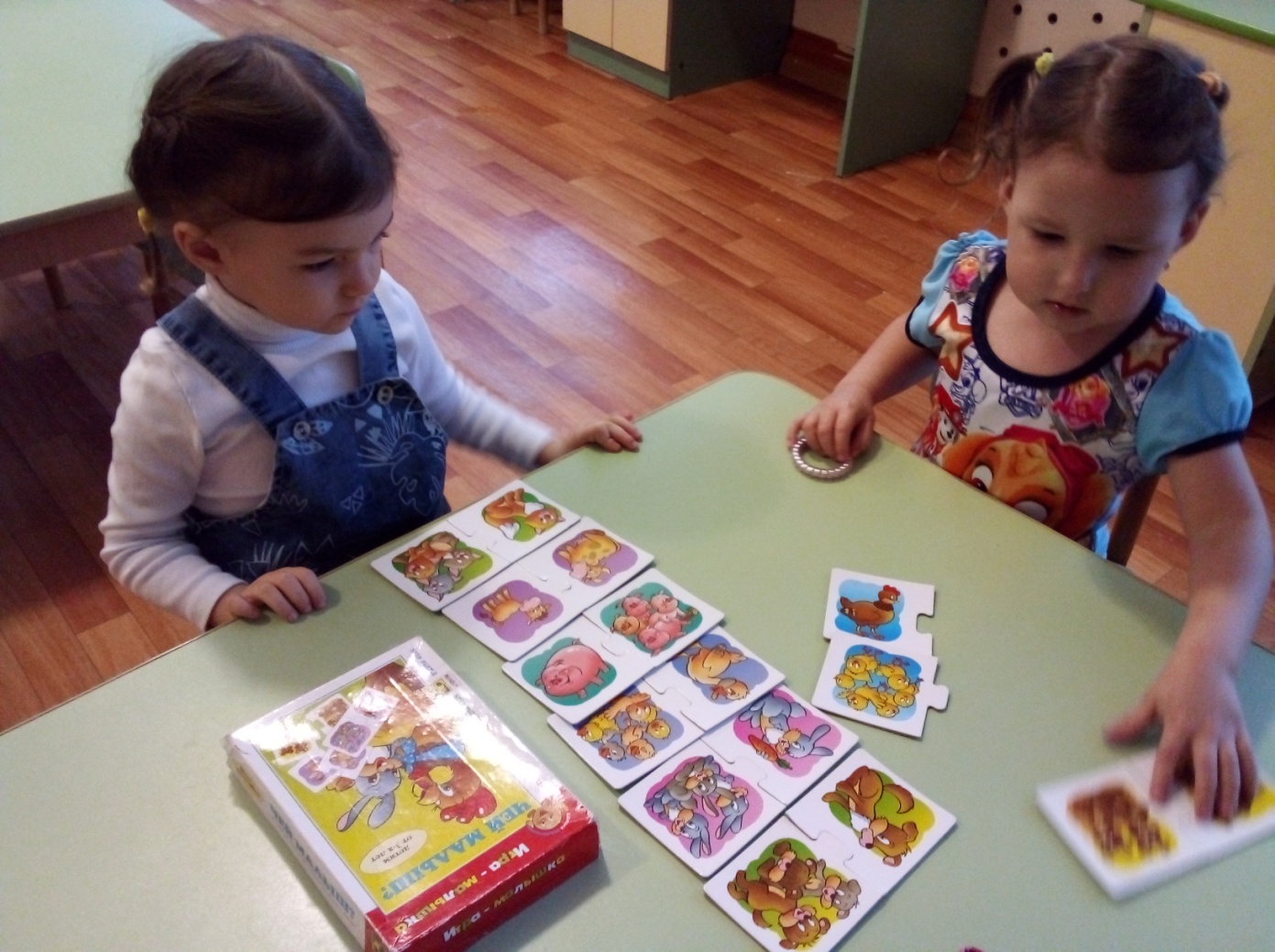 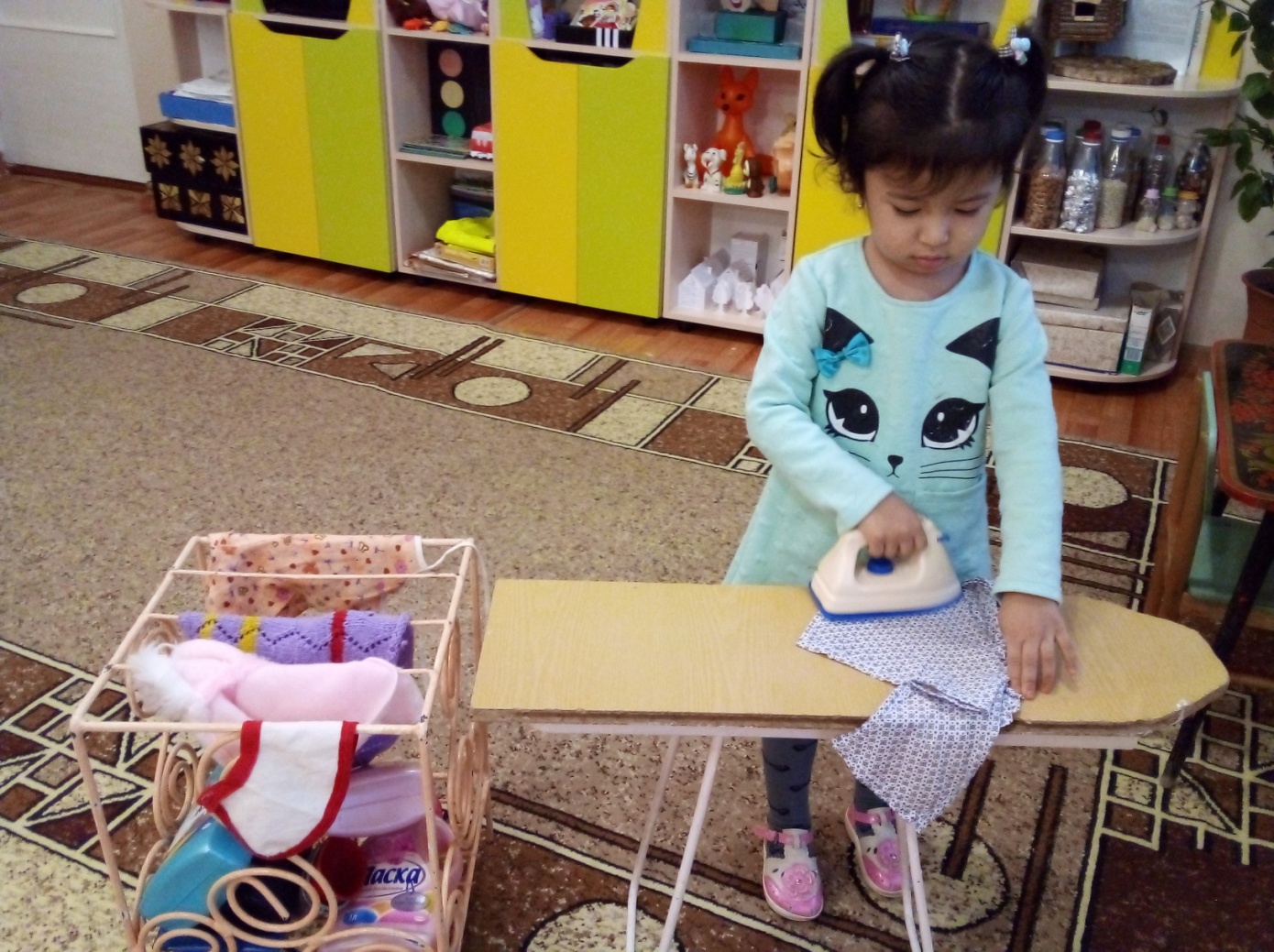 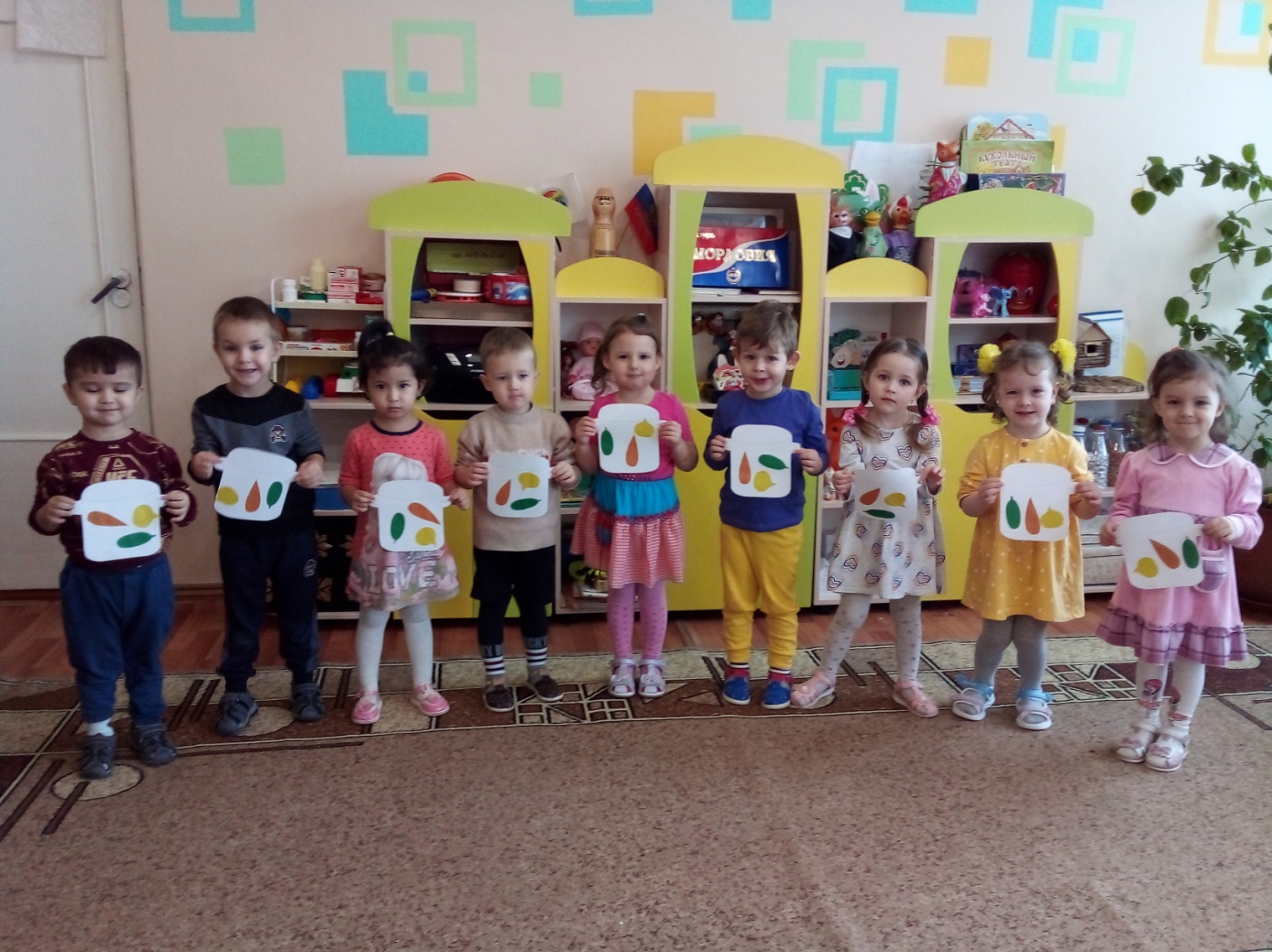 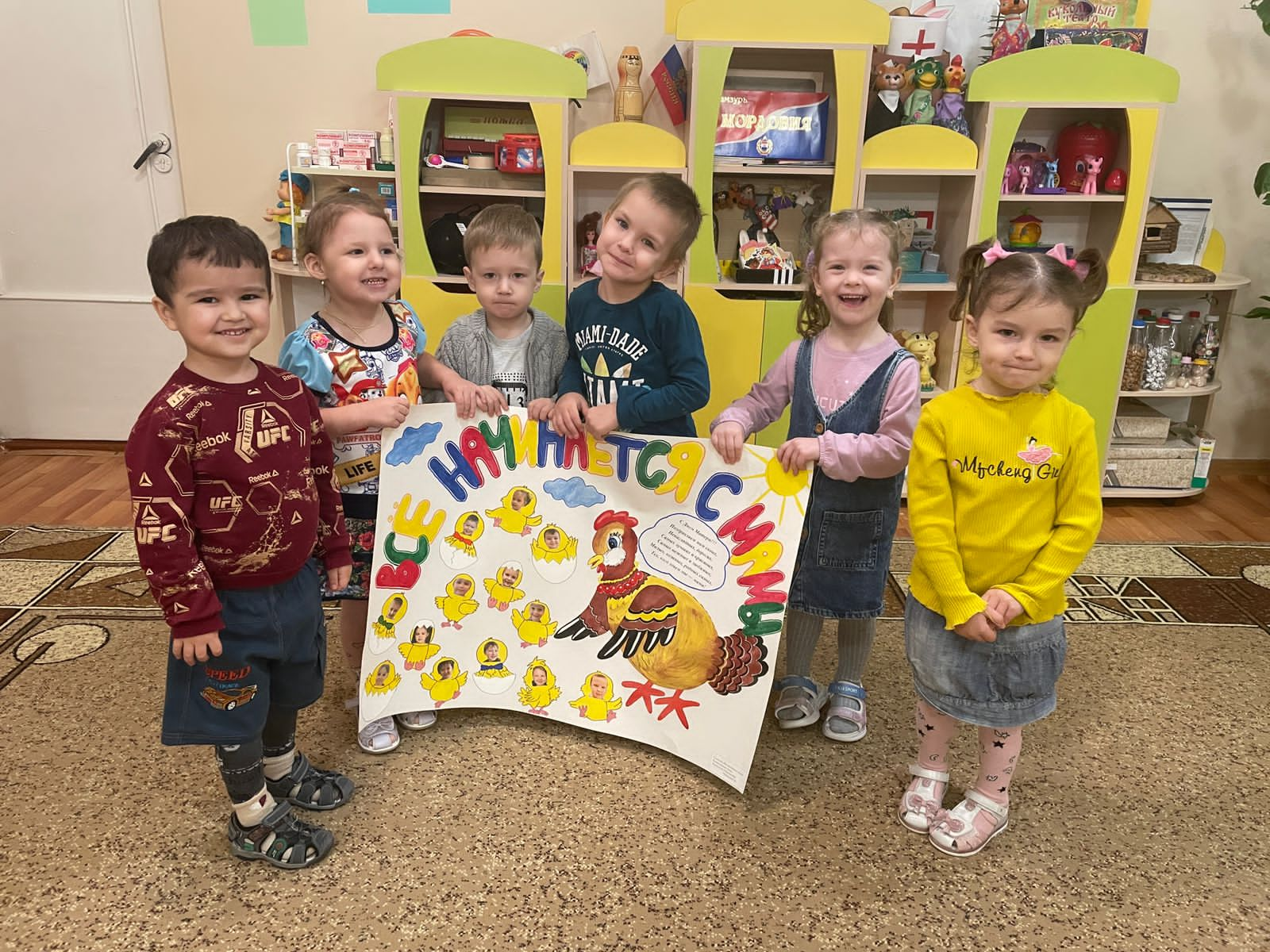 